Виноградненский отдел МБУК ВР «МЦБ» им. М.В. Наумова«Сталинградское сражение глазами писателей и кинематографии»(Репортаж)подготовила ведущий библиотекарь 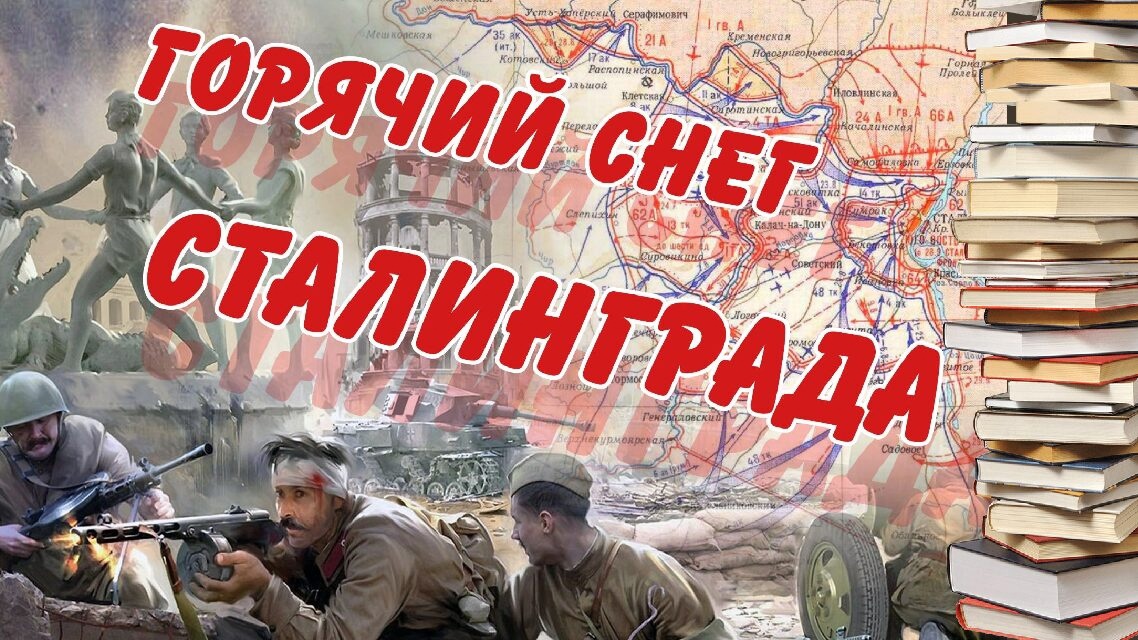 Мелихова Л.И.«Тот, кто был здесь, никогда этого не забудет. Когда через много лет мы начнём вспоминать, и наши уста произнесут слово «Война», то перед глазами встанет СТАЛИНГРАД…».
К. Симонов «Дни и ночи»п. Виноградный2023 годСталинградская битва стала поворотным моментом в Отечественной войне. Много лет прошло со дня окончания той кровопролитной битвы, закрепившей победоносный исход в Великой Отечественной войне. О ней мы знаем и помним по мировым шедеврам литературы и искусства, самыми массовыми из которых является книга и кино. Многие лучшие произведения о Сталинградской битве были экранизированы, и сегодня мы решили напомнить нашим читателям, что можно еще раз посмотреть и перечитать. Виктор Некрасов "В окопах Сталинграда"Повесть бывшего капитана-сапера напечатали в 1946 году в журнале "Знамя" и долго ругали. Говорили, что автор видит войну "не дальше бруствера", принижает подвиг народа, и еще многое, способное уничтожить карьеру не то что начинающих, но и маститых писателей. Но вскоре Некрасов получил Сталинскую премию и стал неприкасаем. Зачем сейчас читать "В окопах Сталинграда"? Затем, что это - большая литература, и рассказывает она о прикосновении "маленького человека" к войне. Это текст, который можно читать без скидок на время, в нем нет ура-патриотических лозунгов, а есть угрюмая будничная работа и человеческие отношения. Есть самое важное - философия войны.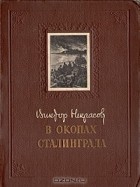 Василий Гроссман "Жизнь и судьба"Василий Гроссман был корреспондентом газеты "Красная звезда", и главный роман жизни закончил в 1960 году - "Жизнь и судьба", но напечатали его только в 1988-м. Для чего сейчас читать этот огромный текст? Чтобы погрузится в эпическую историю с десятками героев, которая продолжает традицию "Войны и мира" Толстого. Гроссман был человеком своего времени в смысле стиля и литературных приемов, но ощущение войны, в которой крутятся миллионы судеб, в книге есть. Автора упрекали в очернении действительности, ненужном описании репрессий, бестолковых действий государственной машины. Но это полновесная проза, которая дает возможность читателю спорить с его выводами и обобщениями.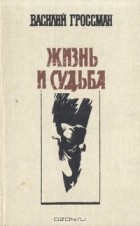 Василий Гроссман «За правое дело»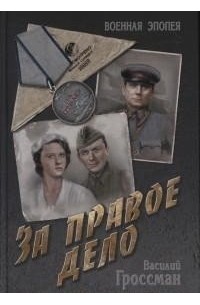 Роман замечательного писателя и журналиста Василия Семеновича Гроссмана (1905—1964) «За правое дело» — первая часть Сталинградской дилогии. Автор постигает закономерности войны и неизбежность победы над фашизмом, истоки и последствия культа личности, глубинные противоречия жизни. Книга вбирает в себя много людей и событий — от советского солдата и рабочего до полководцев, от первых боев на границе до великой битвы на Волге, от мелкой рукопашной схватки до генеральной стратегии войны.
Константин Симонов "Дни и ночи", "Солдатами не рождаются"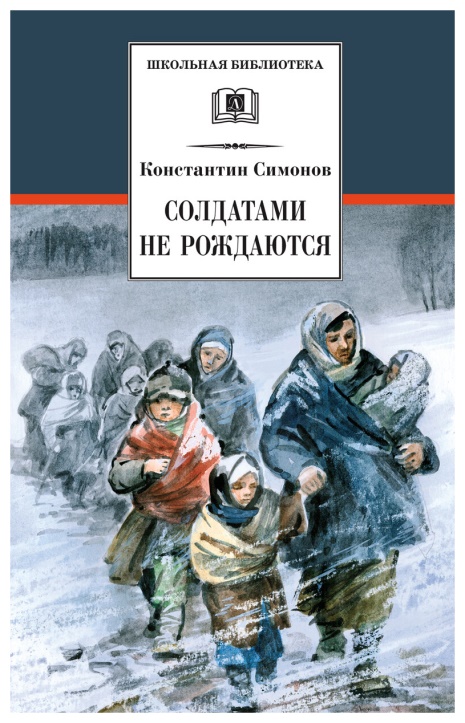 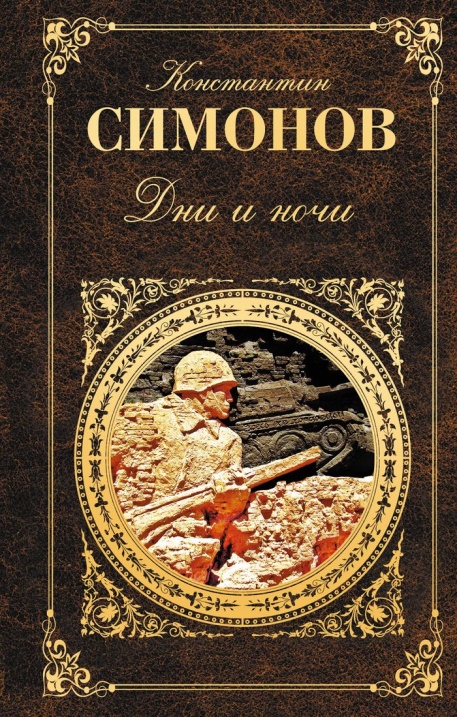 Война сделала из поэта Симонова прозаика: из текстов военного корреспондента прорастала проза, а после войны возникла эпопея "Живые и мертвые". Симонов начал писать сталинградскую повесть "Дни и ночи" в 43-м. Это история комбата Сабурова, который два с половиной месяца обороняет три сталинградских дома. Сейчас эта повесть почти забыта, и вот почему: Симонов был связан общим стилем литературы того времени. Это, скорее, агитационный текст - герои там почти идеальны, сюжет схематичен. Но читатель может извлечь из текста важный опыт: понять, чему на смену пришла "лейтенантская проза", и отчего так не хватало человеческого измерения в военной литературе.Юрий Бондарев, "Горячий снег"В отличие от состоявшихся до войны писателей и поэтов, Юрий Бондарев - представитель той самой "лейтенантской прозы". Под Сталинградом он был командиром минометного расчета, был ранен и обморожен, и действие романа происходит тем декабрем 1942 года. Немцы пытаются прорвать кольцо окружения армии Паулюса, а Красная армия путём неимоверного напряжения это наступление отбивает. Герои Бондарева - не плакатные, а реальные люди, со своими страхами, недостатками, юношеской рефлексией, непродуманностью поступков, с мужеством и самоотречением. Бондарев писал свой текст в 1970 году и смотрел на Сталинградскую битву одновременно глазами себя восемнадцатилетнего, и человека, которому уже за сорок, прошедшего огромный жизненный путь.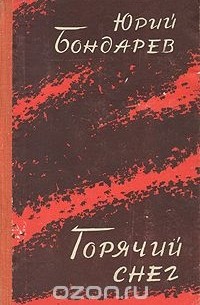 Валентин Пикуль «Барбаросса»Роман-размышление, как называет книгу сам писатель неоконченное произведение «Площадь павших борцов». Первая и единственная книга этого романа-размышления, которую успел написать В. Пикуль, называется «Барбаросса».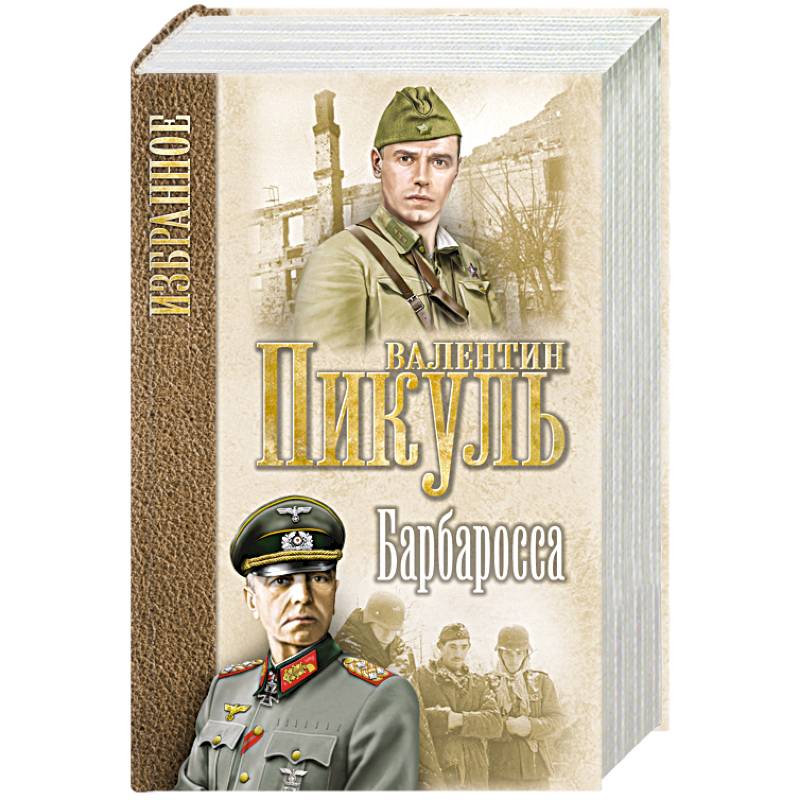 Этот роман посвящён отдельным событиям Великой отечественной войны, в крупной степени сосредоточен вокруг Сталинградской битвы, однако много в книге и другого. Например, внутреннее взаимодействие в командовании гитлеровской Германии, постановка диалогов между Гитлером и его камарильей. Так же есть обширное описание фашистской Италии и Бенито Муссолини. И разумеется, трактовка поведения «союзников» СССР, до последнего не открывавших второго фронта в западной Европе.Поскольку «Барбаросса» являет собой лишь первую часть незавершённой эпопеи, повествование здесь, естественно, доходит лишь до 1942 года, то есть лишь до момента нападения нацистов на Сталинград.В присущей для себя манере, автор, как и в других своих произведениях, выбирает здесь нескольких центральных персонажей, главных героев так сказать. И самым главным из них выступает Фридрих Паулюс. Историю жизни которого, Пикуль с большим уважением и неуместным сочувствием, красочно выкладывает на страницы. Джонатан Литтелл, "Благоволительницы"Этот роман американского писателя (вышел в 2006 году) от первого лица описывает жизнь офицера СС с 1941 по 1945 год. Сталинграду посвящена одна из частей - "Куранта". Герой попадает в Сталинградский котел, успевает провести метафизический спор с пленным комиссаром полка (блестящим диалектиком), которого вот-вот расстреляют, и, получив пулю в голову, эвакуируется на транспортном самолете. Роман все же не традиционная проза, а философская притча на 900 страниц, в которой смешаны греческая мифология, философские концепции разных времен и прочие сложные конструкции. Что тут важно?Как бы ни сторонились Литтелла любители традиционной литературы, одно ясно: ледяной ад для его героя бесспорен, и гибель немецкой армии неотвратима.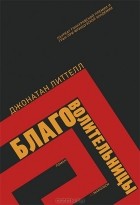 Василий Зайцев, "За Волгой для нас земли не было. Записки снайпера"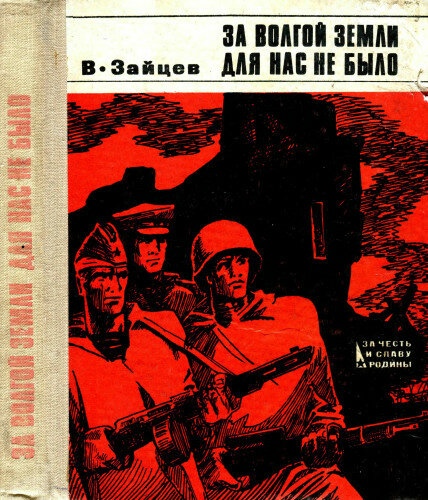 Эта книга стоит особняком - не роман, а воспоминания. Василий Зайцев попал в Сталинград в сентябре 1942 года, имея негромкую военную профессию писаря, а затем начфина. Но стал одним из самых результативных снайперов, победил в знаменитой дуэли немецкого майора, потом был ранен, ослеп, вылечился, воевал дальше, написал два учебника по снайперскому делу, работал директором швейной фабрики и умер в 1991 году. В общем, не жизнь, а роман. Зайцев не писатель, его воспоминания отредактированы, но все же в них есть подлинность ощущений и неожиданные для современного читателя детали. Они стали отправной точкой для сценария французского фильма "Враг у ворот", довольно мало имевшего отношения к точной картине Сталинградской битвы, но снятого с огромным уважением к знаменитому снайперу.Сталинградская битва является одним из самых масштабных, продолжительных, драматичных и кровопролитных сражений в мировой истории. Битва на Волге стала переломной не только в ходе Великой Отечественной войны, но и внесла коренные изменения в общий ход Второй мировой войны.Неудивительно, что не только отечественные – советские и российские режиссеры, но и кинематографисты других стран неоднократно обращались к теме Сталинградской битвы. На данный момент о Сталинградском сражении снято почти два десятка художественных фильмов и телевизионных сериалов.Пожалуй, ни одна битва или стратегическая операция Второй мировой войны не экранизировалась столь часто. В данной публикации, состоящей из трёх частей, будет рассказано о всех художественных фильмах, посвящённых различным эпизодам Сталинградской битвы.«Дни и ночи» (1944 год; режиссёр – А. Б. Столпер).Экранизация одноименной пьесы писателя-фронтовика Константина Симонова. Первый фильм о Сталинградской битве был снят и показан ещё до окончания Великой Отечественной войны. «Дни и ночи» не повторил громкого успеха предыдущей картины Александра Столпера «Жди меня».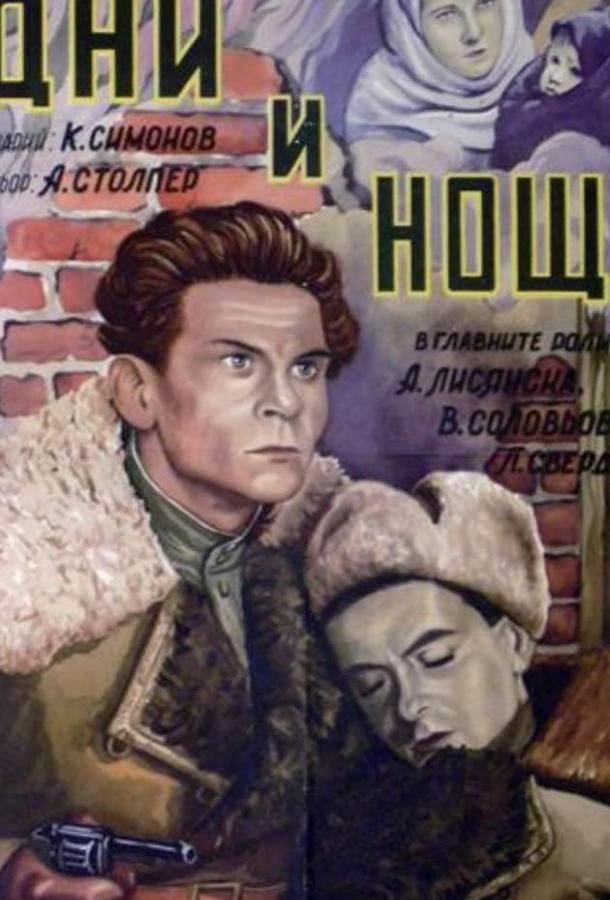 Да, фильм собирал полные залы и некоторое время был довольно популярным у зрительской аудитории. Однако последующие фильмы о Сталинграде оказались гораздо успешнее и зрелищнее, а потому кинолента «Дни и ночи» теперь практически не известна широкой публике и уже много лет не демонстрируется по телевидению.«Великий перелом» (1945 год; режиссёр – Ф. М. Эрмлер).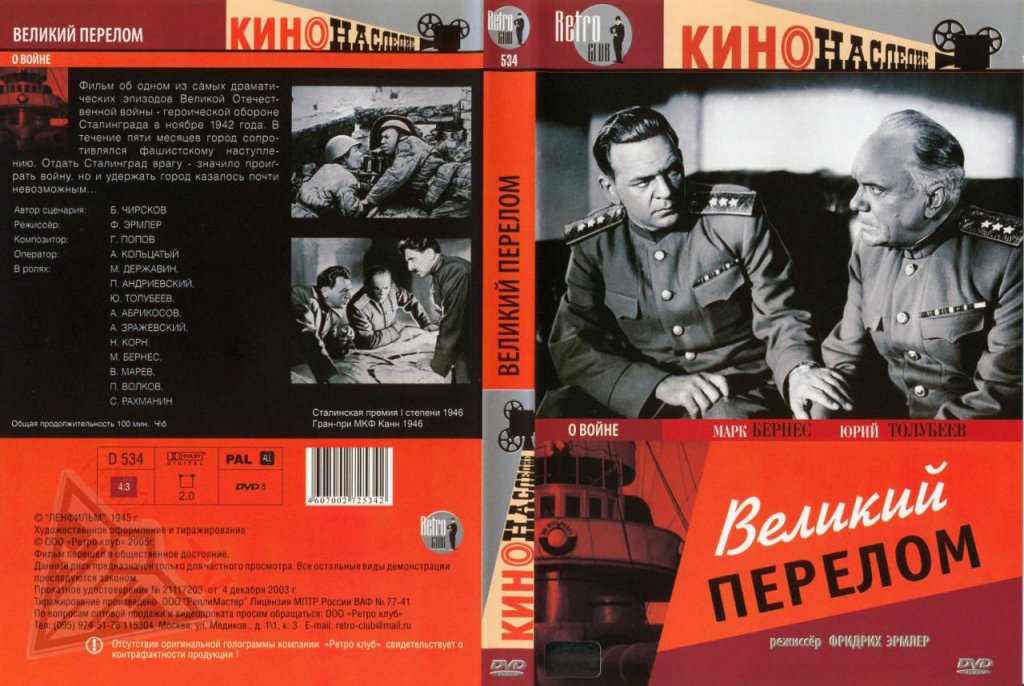 Вторая по счёту кинокартина о Сталинградской битве разительно отличалась от предыдущего фильма. Главной сюжетной линией «Великого перелома» стал показ ежедневной работы командования отдельно взятого советского фронта, а также деятельность штабных военачальников-генералов.Всем зрителям с первых минут просмотра ясно, что речь идёт именно о Сталинградской битве. Однако названия Сталинград в фильме не звучит. Наименование фронта не указывается, город, за который идёт отчаянная борьба, так и называется – «Город». Имена, фамилии и звания советских генералов полностью изменены, «Город» защищает немецкая армия, которой командует генерал фон Клаус, а основные бои с нашей стороны ведёт 21-я армия генерал-лейтенанта Кравченко.Поскольку лично Сталину «Великий перелом» понравился, неудивительно что фильм в 1946 году получил Сталинскую премию в области литературы и искусства 1-й степени за сценарий (Борис Чирсков), режиссёрскую и операторскую работу. Кроме того, лауреатами премии стали актёры Михаил Державин (старший) и Александр Зражевский, исполнившие главные роли. В том же 1946 году фильм «Великий перелом» на первом в истории Каннском международном кинофестивале фильм получил «Гран-при», а также главный приз в номинации «Лучший сценарий».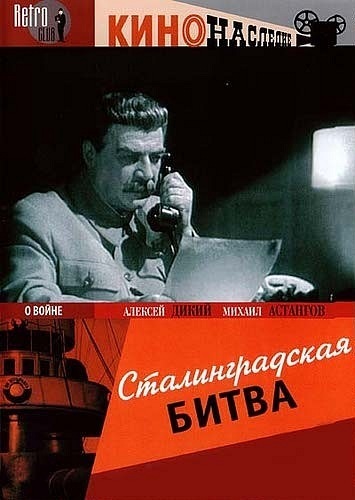 «Сталинградская битва» (1949 год; режиссёр – В. М. Петров).Эта двухсерийная киноэпопея вполне могла войти в классику советского кино, посвященного Великой Отечественной войне. Однако одна из главных сюжетных линий, повествующих о «безупречном, мудрейшем, абсолютно безошибочном и непогрешимом руководстве великого вождя и учителя товарища Сталина», фактически «похоронила» фильм после развенчания «культа личности».  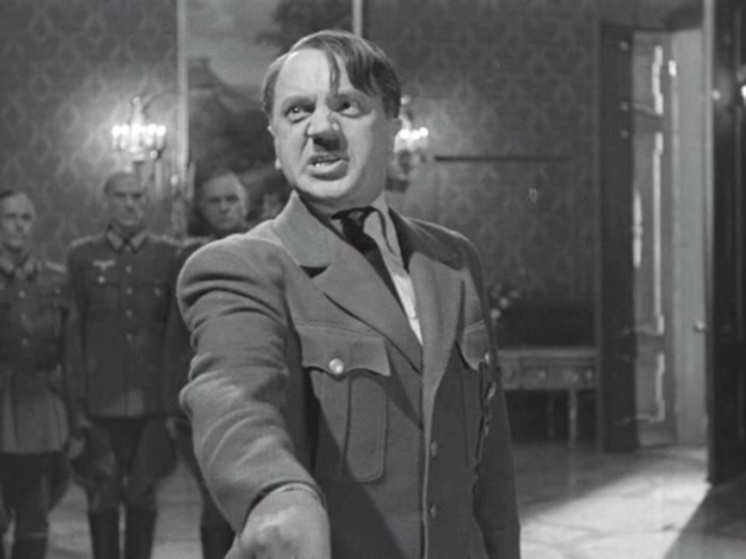 Гитлер, как и положено, показан абсолютным клиническим психом, неврастеником и стратегическим бездарем. Под стать фюреру показаны высшие военные чины Третьего рейха, за исключением фельдмаршала Паулюса. Его образ для сталинской эпохи воссоздан неожиданно непредвзято и приближенным к реальности. Стоит также отметить качество, высокую степень детализации и военной реконструкции батальных сцен, их масштабность, эпичность, зрелищность и неожиданные операторские решения. В плане военной составляющей «Сталинградская битва» снята безупречно в эпоху, когда удачно смонтированные комбинированные съёмки считались высшим мастерством спецэффектов.И хотя эпопея Сталину понравилась, «Сталинградская битва» не снискала высоких государственных наград, которых четырьмя годами ранее удостоился фильм «Великий перелом».«Солдаты» (1956 год; режиссёр – А. Г. Иванов).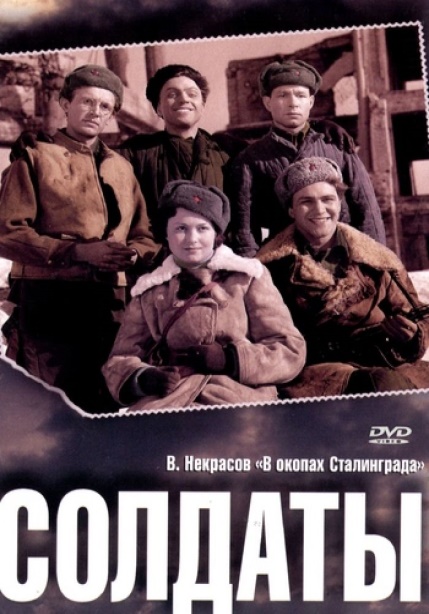 Экранизация повести писателя-фронтовика В. П. Некрасова «В окопах Сталинграда». Сценарий был написан самим автором – Виктором Некрасовым. Однако прежде чем Александр Иванов смог приступить к съёмкам, исходный вариант сценария был основательно переделан и подвергнут самой тщательной идеологической «вычитке». Имя Сталина было «изъято» из всех диалогов, о нём вообще нет никаких даже косвенных упоминаний. Также были вычеркнуты любые факты и намёки, которые могли бросить тень на образ Хрущёва, напрямую причастного к разгрому Красной армии под Харьковом в мае 1942 года.Несмотря на жесткие рамки цензуры, постоянный контроль и вмешательство худсовета, фильм «Солдаты» понравился и запомнился зрителям.«Горячий снег» 1972 г. 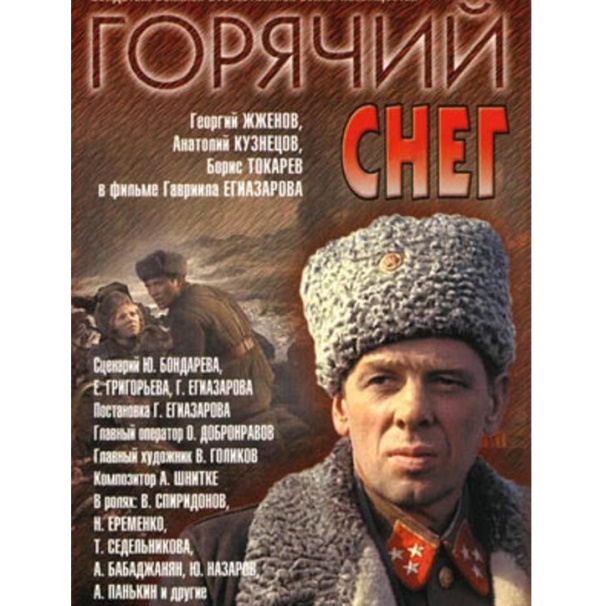 В основу своего фильма режиссер Гавриил Егиазаров положил сюжет одноименного романа Юрия Бондарева. Этот роман по праву считается одним из наиболее известных и значимых произведений о Сталинградской битве. «Горячий снег» был показан в кинотеатрах в 1972 году. Это первый фильм о боях за Сталинград, снятый на цветную пленку. В одном только Советском Союзе картину посмотрели почти 23 миллиона человек, 373 тысячи – в Польше.«Возмездие» 1967 г.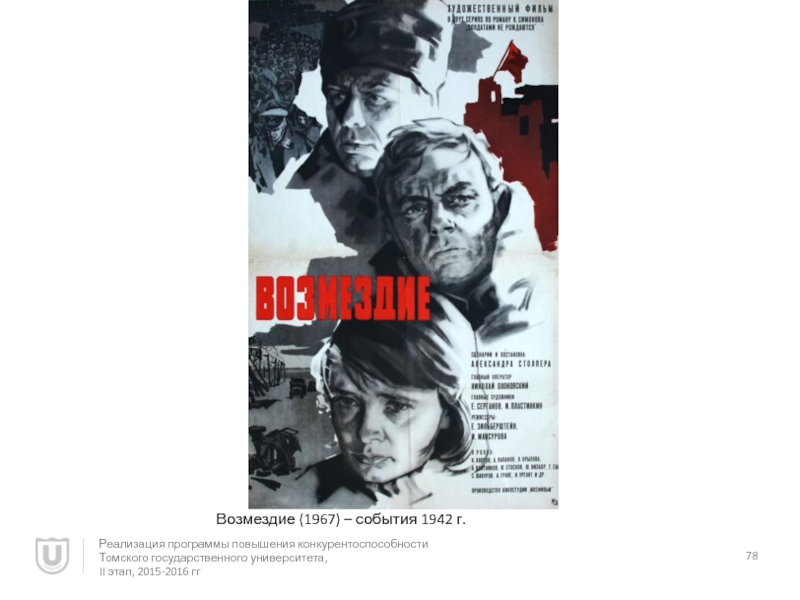 «Возмездие» – очередная работа Александра Столпера на тему военного Сталинграда. Примечательно, что автором сценария, как и в случае с фильмом «Дни и ночи», вновь стал Константин Симонов. Фильм «Возмездие» был снят по мотивам его романа «Солдатами не рождаются». Сюжет картины продолжает историю, рассказанную в фильме «Живые и мертвые», герои которого принимают участие в боях за Москву. Советские зрители впервые посмотрели «Возмездие» в 1967 году. В картине снялись многие известные актеры: Кирилл Лавров, Анатолий Папанов, Людмила Крылова, Юрий Визбор и другие.Источники информации:https://rg.ru/2018/01/31/samye-znamenitye-knigi-o-stalingradskoj-bitve.html https://www.livelib.ru/selection/854882-stalingradskaya-bitva-v-proizvedeniyah-otechestvennyh-i-zarubezhnyh-avtorov https://dzen.ru/a/XvhpQjiy9ho37cqB https://histrf.ru/read/articles/10-luchshikh-filmov-o-stalinghradskoi-bitvie-vidieo 